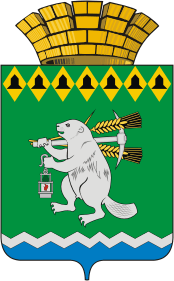 Дума Артемовского городского округаVI созыв70  заседание   РЕШЕНИЕот 24 сентября 2020 года                                                                               № 713О награждении Почетными  грамотами и Благодарственными письмамиДумы Артемовского городского округа           Рассмотрев  ходатайство  Н.В.Багдасарян, начальника Управления образования Артемовского городского округа, ходатайство П.М.Саввулиди, начальника Территориального отраслевого исполнительного органа государственной власти Свердловской области  «Режевское управление агропромышленного комплекса и потребительского рынка Свердловской области», ходатайство А.Г.Плешкова, генерального директора Общества с ограниченной ответственностью «Артемовск-Газсервис»  и представления к награждению Почетными грамотами  и Благодарственными письмами Думы Артемовского городского округа,  руководствуясь Положением о Почётной грамоте Думы Артемовского городского округа и Благодарственном письме Думы Артемовского городского округа, принятым  решением Думы Артемовского городского округа от 28.06.2007 № 165,Дума  Артемовского городского округаРЕШИЛА:1. Наградить Почетной грамотой Думы Артемовского городского округа за высокое профессиональное мастерство, безупречную работу, достигнутые успехи в труде и в связи с празднованием Международного Дня учителя: 1.1. Свалову Ольгу Геннадьевну, учителя Муниципального автономного общеобразовательного учреждения «Средняя общеобразовательная школа          № 1»;1.2. Елагину Наталью Николаевну, заместителя директора  по учебно-воспитательной работе Муниципального бюджетного общеобразовательного учреждения «Средняя общеобразовательная школа  № 4»;1.3. Жарову Елену Гавриловну, учителя биологии Муниципального бюджетного общеобразовательного учреждения «Средняя общеобразовательная школа  № 4»;1.4. Пономареву Татьяну Вениаминовну, учителя начальных классов Муниципального бюджетного общеобразовательного учреждения «Основная общеобразовательная школа  № 5»;1.5. Зырянову Елену Вячеславовну, учителя начальных классов Муниципального бюджетного общеобразовательного учреждения «Средняя общеобразовательная школа  № 9»;1.6. Жукову Людмилу Валентиновну, учителя основ безопасности жизнедеятельности Муниципального автономного общеобразовательного учреждения «Средняя общеобразовательная школа  № 12»;1.7. Шахурину Ольгу Павловну, учителя русского языка и литературы Муниципального автономного общеобразовательного учреждения «Средняя общеобразовательная школа  № 12»;1.8. Рукомойкину Ольгу Александровну, учителя русского языка и литературы Муниципального автономного общеобразовательного учреждения «Лицей  № 21»;1.9. Бурову Наталью Николаевну, учителя английского языка Муниципального автономного общеобразовательного учреждения «Лицей № 21»;1.10. Самигуллину Марину Борисовну, преподавателя Муниципального автономного образовательного учреждения дополнительного образования «Центр образования и профессиональной ориентации»; 1.11. Смирнову Светлану Александровну, педагога дополнительного образования Муниципального автономного образовательного учреждения дополнительного образования «Центр образования и профессиональной ориентации»; 1.12. Типаеву Елену Николаевну, педагога дополнительного образования Муниципального автономного образовательного учреждения дополнительного образования «Центр образования и профессиональной ориентации».2. Наградить Почетной грамотой Думы Артемовского городского округа за высокое профессиональное мастерство, безупречную работу, достигнутые успехи в труде и в связи с празднованием Дня воспитателя и всех дошкольных работников:2.1.  Скутину Наталию Сергеевну, воспитателя Муниципального бюджетного дошкольного образовательного учреждения «Детский сад с приоритетным осуществлением деятельности по реализации адаптированных программ для детей с нарушениями опорно-двигательного аппарата № 2»;2.2. Согрину Светлану Васильевну, инструктора по физической культуре Муниципального бюджетного дошкольного образовательного учреждения «Детский сад с приоритетным осуществлением деятельности по реализации адаптированных программ для детей с нарушениями опорно-двигательного аппарата № 2»;2.3. Трушникову Татьяну Алексеевну, кладовщика Муниципального бюджетного дошкольного образовательного учреждения «Детский сад № 4»;2.2. Упорову Ольгу Владимировну, калькулятора, медицинскую сестру Муниципального бюджетного дошкольного образовательного учреждения «Детский сад № 7»;2.3. Сергееву Наталью Юрьевну, завхоза Муниципального бюджетного дошкольного образовательного учреждения «Детский сад № 7»;3. Наградить Почетной грамотой Думы Артемовского городского округа за  добросовестный труд и личный вклад в обеспечение условий образовательного и воспитательного процессов:3.1. Сметанина Сергея Васильевича, рабочего по комплексному обслуживанию зданий и сооружений Муниципального автономного образовательного учреждения дополнительного образования «Центр образования и профессиональной ориентации»;3.2. Злыдневу Елену Викторовну, уборщика служебных помещений Муниципального автономного образовательного учреждения дополнительного образования «Центр образования и профессиональной ориентации»;3.3. Мартынова Юрия Александровича, сторожа Муниципального автономного образовательного учреждения дополнительного образования «Центр образования и профессиональной ориентации»;3.4. Хамидулину Татьяну Владимировну, заместителя директора по административно-хозяйственной работе Муниципального автономного образовательного учреждения дополнительного образования «Центр образования и профессиональной ориентации».  4. Наградить Почетной грамотой Думы Артемовского городского округа за многолетний добросовестный труд и в связи с профессиональным праздником – Днем работника сельского хозяйства и перерабатывающей промышленности:          4.1.  Лебедкину Людмилу Владимировну, оператора машинного доения общества с ограниченной ответственностью «Лебедкинский»;	4.2. Сердитову Жанну Аркадьевну, ведущего ветеринарного врача Егоршиской ветеринарной лечебницы ГБУ Свердловской области «Артемовская ветстанция»            5. Направить Благодарственное письмо  Думы Артемовского городского округа за высокое профессиональное мастерство, безупречную работу и в связи с профессиональным праздником – Днем работника сельского хозяйства и перерабатывающей промышленности:    5.1. Авдеевой Наталье Александровне, животноводу по уходу за молодняком крупного рогатого скота общества с ограниченной ответственностью «Лебедкинский»;  5.3.  Лебедкину Алексею Валентиновичу, трактористу общества с ограниченной ответственностью «Лебедкинский».   6. За  многолетний   добросовестный труд  наградить Почетными грамотами Думы Артемовского городского округа работников Общества с ограниченной ответственностью «Артемовск-Газсервис»:Бабинову Любовь Сергеевну, оператора  АЗС;Кобякову Елену Олеговну, заместителя главного бухгалтера;Крюкову Светлану Александровну, оператора АЗС;Прокопьева Андрея Валерьевича, оператора налива ГСМ.   7. Опубликовать настоящее решение в газете «Артёмовский рабочий» и разместить на официальном сайте Думы Артемовского городского округа в информационно-телекоммуникационной сети «Интернет».           8. Контроль исполнения настоящего решения возложить на постоянную комиссию по вопросам местного самоуправления, нормотворчеству и регламенту (Угланов М.А.).Председатель  ДумыАртемовского городского округа                                                         К.М.Трофимов